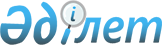 О государственной службе
					
			Утративший силу
			
			
		
					Указ Президента Республики Казахстан, имеющий силу Закона, от 26 декабря 1995 г. N 2730. Указ признан утратившим силу с 1 января 2000 г. - Законом РК от 23 июля 1999 г. N 455 ~Z990455.
      Сноска. См. пункт 26 статьи 1 и статью 2 Закона РК от 19 июня 1997 г. N 134 Z970134_ . 
      В целях реализации пункта 4 статьи 33 Конституции Республики Казахстан, определения основ организации государственной службы Республики Казахстан, правового положения государственных служащих, их социальной защищенности и регулирования отношений в сфере государственной службы, в соответствии со статьей 1 Закона Республики Казахстан от 10 декабря 1993 года "О временном делегировании Президенту Республики Казахстан и главам местных администраций дополнительных полномочий" издаю настоящий Указ. 
                                     Глава 1 
                                 Общие положения 
      Статья 1. Государственная служба 
      Государственная служба в Республике Казахстан есть профессиональная деятельность граждан в государственных органах и их аппаратах, осуществляемая на конституционной основе и направленная на осуществление государственного управления, реализацию иных задач и функций государства. 
      Статья 2. Принципы государственной службы 
      1. Государственная служба в Республике основывается на принципах: 
      1) законности; 
      2) единства системы государственной службы, независимо от разделения государственной власти на законодательную, исполнительную и судебную ветви; 
      3) приоритета прав, свобод и законных интересов граждан перед интересами государства; 
      4) общедоступности, то есть равного права граждан поступления на государственную службу в соответствии со своими способностями и профессиональной подготовкой; 
      5) добровольности поступления граждан на государственную службу; 
      6) обязательности исполнения решений, принятых вышестоящими государственными органами и должностными лицами в пределах их полномочий, для служащих нижестоящих государственных органов; 
      7) подконтрольности и подотчетности государственных служащих; 
      8) обязательности для всех граждан и должностных лиц исполнения законных требований государственных служащих; 
      9) учета общественного мнения и гласности, за исключением деятельности, составляющей государственные секреты или иную охраняемую законом тайну; 
      10) правовой и социальной защищенности государственных служащих; 
      11) поощрения государственных служащих и их личной ответственности за неисполнение либо ненадлежащее исполнение своих должностных обязанностей и превышение своих полномочий; 
      12) профессионализма и компетентности государственных служащих; 
      13) служебной перспективы для государственных служащих; 
      14) сочетания непрерывности государственной службы с преемственностью и сменяемостью кадров государственной службы. 
      2. В государственных органах и их аппаратах не допускается создание организаций политических партий. Государственные служащие при исполнении должностных обязанностей руководствуются требованиями законодательства и не связаны решениями политических партий, общественных объединений и их органов. 
      Статья 3. Должностные и иные лица, на которых распространяется 
                      действие настоящего Указа 
      1. Действие настоящего Указа распространяется на граждан Республики Казахстан, которые в установленном законодательством порядке занимают государственные должности в: 
      1) Администрации Президента Республики; 
      2) аппаратах Парламента, Правительства, Верховного Суда, иных судов Республики, Конституционного Совета, Центральной избирательной комиссии Республики; 
      3) государственных органах Республики, непосредственно подчиненных и подотчетных Президенту Республики Казахстан, и их аппаратах; 
      4) министерствах, государственных комитетах и иных центральных исполнительных органах, не входящих в состав Правительства, и их аппаратах; 
      5) местных исполнительных органах и их структурных подразделениях, аппаратах маслихатов и акимов. 
      2. В соответствии с Конституцией и в части, не урегулированной настоящим Указом, специальными законодательными актами Республики определяется правовой статус: 
      1) Премьер-Министра и членов Правительства; 
      2) Председателя, заместителя Председателя, секретаря и членов Центральной избирательной комиссии. 
      3. В соответствии с Конституцией Республики и настоящим Указом, в части, не урегулированной специальными законодательными актами Республики, определяется правовой статус: 
      1) Председателя Национального банка; 
      2) Председателя и членов Конституционного Совета; 
      3) Председателя Верховного Суда, председателей коллегий и судей Верховного Суда, судей областных (приравненных к ним судов) и районных судов Республики; 
      4) Генерального Прокурора Республики и нижестоящих прокуроров; 
      5) председателей Комитета национальной безопасности и Государственного следственного комитета; 
      6) сотрудников Национального Банка, его органов и подразделений, органов национальной безопасности, внутренних дел, Государственного следственного комитета, дипломатической службы; 
      7) военнослужащих. 
      Статья 4. Должностные и иные лица, на которых действие 
                      настоящего Указа не распространяется 
      Действие настоящего Указа не распространяется на: 
      1) Президента Республики Казахстан, правовой статус которого определяется Конституцией и соответствующим конституционным законом Республики; 
      2) председателей Сената, Мажилиса Парламента Республики Казахстан и депутатов Парламента Республики, правовой статус которых определяется Конституцией и соответствующим конституционным законом Республики; 
      3) депутатов маслихатов, правовой статус которых определяется Конституцией и соответствующим законом Республики. 
      Статья 5. Кадровая служба государственных органов 
      Кадровая служба государственных органов: 
      1) обеспечивает проведение конкурсов на замещение вакантных должностей государственной службы, аттестации, прохождение государственными служащими испытания при замещении должностей государственной службы; 
      2) оформляет решения государственных органов, связанные с прохождением государственными служащими государственной службы, ведет личные дела государственных служащих, вносит необходимые записи в послужные списки государственных служащих; 
      3) консультирует государственных служащих по вопросам их правового положения, контролирует соблюдение ограничений, связанных с государственной службой; 
      4) анализирует уровень профессиональной подготовки государственных служащих, организует переподготовку (переквалификацию) и повышение квалификации государственных служащих; 
      5) осуществляет иные полномочия, установленные нормативными правовыми актами. 
      Статья 6. Законодательство о государственной службе 
      1. Законодательство о государственной службе состоит из Конституции Республики, настоящего Указа, иных нормативных правовых актов Республики. 
      2. Отношения, связанные с государственной службой, не урегулированные настоящим Указом, регламентируются трудовым, пенсионным и иным законодательством Республики. 
                                 Глава II 
                  Правовое положение государственных служащих 
      Статья 7. Государственная должность и государственный 
                      служащий 
      1. Государственная должность - структурная единица государственного органа и его аппарата, отражающая содержание и объем полномочий занимающего ее лица. 
      2. Государственным служащим является гражданин Республики Казахстан, занимающий оплачиваемую государственную должность и в соответствии с законодательством осуществляющий должностные полномочия от имени государственного органа в целях реализации задач и функций государства. 
      3. К государственным служащим не относятся лица, осуществляющие техническое обслуживание и обеспечивающее функционирование государственных органов и их аппаратов. Перечень таких лиц устанавливается Правительством Республики. 
      Статья 8. Классификация должностей государственных 
                      служащих 
      1. Основными критериями классификации должностей государственных служащих являются организационно-правовой уровень органа, в котором они осуществляют государственную службу, объем и характер компетенции на конкретной должности, роль и место должности в структуре государственного органа. 
      2. Устанавливаются следующие категории должностей государственных служащих: 
      1) высшая категория - должности: Премьер-Министра; Государственного секретаря; Руководителя Администрации Президента; заместителей Премьер-Министра; 
      2) первая категория - должности: Руководителя Аппарата Правительства; руководителя государственного органа, непосредственно подчиненного и подотчетного Президенту Республики; министров; председателей государственных комитетов; акимов областей, городов республиканского значения и столицы Республики; Председателя Центральной избирательной комиссии; заместителей руководителей Администрации Президента и Аппарата Правительства; помощников и советников Президента Республики; представителей Президента; руководителей аппаратов Палат Парламента; руководителей структурных подразделений Администрации Президента; руководителей центральных исполнительных органов, не входящих в состав Правительства; 
      3) вторая категория - должности: заместителей руководителей государственных органов, непосредственно подчиненных и подотчетных Президенту Республики; заместителей министров; заместителей председателей государственных комитетов; заместителей акимов областей, городов республиканского значения и столицы Республики; заместителей руководителей аппаратов Палат Парламента; заместителя Председателя, секретаря и членов Центральной избирательной комиссии; заместителей руководителей структурных подразделений, государственных инспекторов Администрации Президента; представителей Правительства; руководителей структурных подразделений аппаратов Правительства и Палат Парламента; помощников и советников Председателя Сената и Председателя Мажилиса Парламента, Премьер-Министра и их заместителей; заведующих секторами Администрации Президента; заместителей руководителей структурных подразделений аппаратов Правительства и Палат Парламента; заместителей руководителей иных центральных исполнительных органов, не входящих в состав Правительства; акимов районов и городов областного подчинения; 
      4) третья категория - должности: руководителей департаментов, агентств, комитетов; начальников управлений и самостоятельных отделов; помощников и советников первых руководителей государственных органов, непосредственно подчиненных и подотчетных Президенту Республики, министров, председателей государственных комитетов, а также первых руководителей иных центральных исполнительных органов, не входящих в состав Правительства; заведующих секторами аппаратов Правительств и Палат Парламента; главных и старших экспертов, консультантов, экспертов, старших референтов, референтов Администрации Президента, аппаратов Правительства и Палат Парламента; 
      5) четвертая категория - должности: заместителей начальников департаментов, агентств, комитетов, управлений, самостоятельных отделов и начальников отделов государственных органов, непосредственно подчиненных и подотчетных Президенту Республики, министерств, государственных комитетов, а также центральных исполнительных органов, не входящих в состав Правительства; руководителей управлений, отделов, служб местных исполнительных органов областей, городов республиканского значения и столицы; 
      6) пятая категория - должности: заместителей акимов районов и городов областного подчинения; главных, ведущих специалистов государственных органов, непосредственно подчиненных и подотчетных Президенту Республики, министерств, государственных комитетов, а также иных центральных исполнительных органов, не входящих в состав Правительства; заместителей руководителей управлений, отделов, служб местных исполнительных органов областей, городов республиканского значения и столицы Республики; главных и ведущих специалистов аппаратов маслихатов, местных исполнительных органов областей, городов республиканского значения и столицы Республики; 
      7) шестая категория - должности: руководителей управлений, отделов, служб районных и городских областного значения, районных в городах местных исполнительных органов; руководителей структурных подразделений аппаратов маслихатов районов, городов областного значения; специалистов управлений, отделов, служб областных, городов республиканского значения и столицы местных исполнительных органов, сельских, поселковых, городских районного подчинения местных исполнительных органов, аппаратов маслихатов областей, городов республиканского значения и столицы; 
      8) седьмая категория - должности: специалистов районных, городских областного подчинения, районных в городах исполнительных органов, сельских, поселковых, городских районного подчинения местных исполнительных органов, их отделов; аппаратов маслихатов районов, городов областного значения. 
      3. Изменения в установленные пунктом 2 настоящей статьи категории должностей государственных служащих при необходимости вносятся Президентом Республики. 
      4. Отнесение к названным в настоящей статье категориям должностей государственных служащих существующих должностей государственных служащих, не перечисленных в настоящей статье, а также отнесение новых должностей государственных служащих производится Президентом Республики. 
      Статья 9. Квалификационные классы государственных служащих 
      1. Квалификационные классы государственных служащих указывают на соответствие уровня профессиональной подготовки государственных служащих квалификационным требованиям, предъявляемым к государственным должностям соответствующих категорий. 
      2. Квалификационные классы государственным служащим высшей, первой и второй категорий присваиваются в соответствии с занимаемой должностью, уровнем профессиональной квалификации и результатами работы. 
      3. Очередные квалификационные классы государственным служащим третьей - седьмой категорий устанавливаются по результатам аттестации. 
      4. Аттестация может быть проведена по инициативе государственного служащего для присвоения ему по результатам аттестации очередного квалификационного класса без последующего перевода на другую должность. 
      5. Порядок присвоения и лишения квалификационных классов, сохранения их при переводе на иные государственные должности, проведения аттестации устанавливается Положением о квалификационных классах государственных служащих, утверждаемым Президентом Республики, а также иными нормативными правовыми актами. 
      6. Устанавливаются следующие квалификационные классы государственных служащих: 
      1) служащим, занимающим должности, отнесенные к высшей 
      категории, могут быть присвоены высший, 1 и 2 классы;
      2) служащим, занимающим должности, отнесенные к первой
      категории, могут быть присвоены 3 и 4 классы;
      3) служащим, занимающим должности, отнесенные ко второй
      категории, могут быть присвоены 5 и 6 классы;
      4) служащим, занимающим должности, отнесенные к третьей
      категории, могут быть присвоены 7 и 8 классы;
      5) служащим, занимающим должности, отнесенные к четвертой
      категории, могут быть присвоены 9 и 10 классы;
      6) служащим, занимающим должности, отнесенные к пятой
      категории, могут быть присвоены 11 и 12 классы;
      7) служащим, занимающим должности, отнесенные к шестой
      категории, могут быть присвоены 13 и 14 классы;
      8) служащим, занимающим должности, отнесенные к седьмой
      категории, могут быть присвоены 15 и 16 классы.
      7. Изменения в установленные пунктом 6 настоящей статьи квалификационные классы при необходимости вносятся Президентом Республики. 
      8. В соответствии с подпунктом 13) статьи 44 Конституции Президент Республики присваивает высший, 1, 2, 3 и 4 квалификационные классы, а также квалификационные классы, соответствующие должностям заместителя Председателя, секретаря и членов Центральной избирательной комиссии Республики. 
      9. Квалификационные классы присваиваются государственными органами или должностными лицами, назначившими на соответствующие должности государственных служащих, за исключением квалификационных классов, присваиваемых Президентом Республики. 
      10. При приеме на государственную службу служащим присваивается квалификационный класс в пределах соответствующей категории должностей. 
      11. Для присвоения очередного квалификационного класса в пределах соответствующей категории должности государственный служащий должен безупречно отработать на занимаемой должности не менее двух-трех лет. 
      12. За выполнение особо ответственных задач государственному служащему может быть присвоен очередной квалификационный класс досрочно в пределах соответствующей категории должностей. 
      13. Государственный служащий может быть лишен квалификационного класса или понижен в нем государственным органом или должностным лицом, присвоившим ему этот класс, по основаниям и в порядке, установленным законодательством. 
      14. Присвоенный государственному служащему квалификационный класс сохраняется за ним. 
      15. В послужном списке (трудовой книжке) государственного служащего производится запись о присвоении, изменении и лишении соответствующего квалификационного класса. 
      Статья 10. Полномочия государственных служащих 
      1. Полномочия государственных служащих: 
      1) определяются целями и задачами, стоящими перед государственными органами, и занимаемыми ими должностями; 
      2) состоят из установленных настоящим Указом прав и основных обязанностей, а также иных обязанностей, устанавливаемых должностными инструкциями. 
      2. Конкретные обязанности и права государственных служащих, вытекающие из установленных настоящим Указом основных обязанностей и прав, определяются на основе типовых квалифицированных характеристик и отражаются в должностных инструкциях, утверждаемых руководителями соответствующих государственных органов. 
      Статья 11. Основные обязанности государственных служащих 
      Государственные служащие обязаны: 
      1) соблюдать Конституцию и законодательство Республики; 
      2) обеспечивать соблюдение и защиту прав, свобод и законных интересов граждан и юридических лиц, рассматривать в порядке и сроки, установленные законодательством, обращения граждан, принимать по ним необходимые меры; 
      3) осуществлять полномочия в пределах предоставленных им прав и в соответствии с должностными обязанностями; 
      4) соблюдать государственную и трудовую дисциплину; 
      5) соблюдать нормы служебной этики; 
      6) выполнять приказы и распоряжения руководителей, решения и указания вышестоящих органов и должностных лиц, изданные в пределах их полномочий; 
      7) хранить государственные секреты и иную охраняемую законом тайну, в том числе и после прекращения государственной службы, о чем дают подписку; 
      8) сохранять в тайне получаемые при исполнении служебных обязанностей сведения, затрагивающие личную жизнь, честь и достоинство граждан, и не требовать от них предоставления такой информации, за исключением случаев, предусмотренных законодательством; 
      9) обеспечивать сохранность государственной собственности; 
      10) повышать свой профессиональный уровень и квалификацию для эффективного исполнения служебных обязанностей. 
      Статья 12. Права государственных служащих 
      Государственный служащий имеет право: 
      1) пользоваться правами и свободами, которые гарантируются гражданам Республики Казахстан и законами Республики Казахстан; 
      2) участвовать в пределах своих полномочий в рассмотрении вопросов и принятии по ним решений, требовать их исполнения соответствующими органами и должностными лицами; 
      3) получать в установленном порядке информацию и материалы, необходимые для исполнения должностных обязанностей; 
      4) посещать в установленном порядке для исполнения должностных обязанностей организации, независимо от формы их собственности; 
      5) требовать от руководителя точного определения задач и объема служебных полномочий в соответствии с должностью, занимаемой государственным служащим; 
      6) на уважение личного достоинства, справедливое и уважительное отношение к себе со стороны руководителей, иных должностных лиц и граждан; 
      7) на стимулирование и оплату труда в зависимости от должности, 
      которую он занимает, качества, опыта, стажа работы и иных
      установленных настоящим Указом оснований;
      8) на переподготовку (переквалификацию) и повышение служебной
      квалификации за счет средств соответствующего бюджета;
      9) беспрепятственно знакомиться с материалами, которые касаются
      прохождения им государственной службы, в необходимых случаях давать
      личные объяснения;
      10) на продвижение по службе с учетом квалификации и
      способностей, добросовестного исполнения своих служебных
      обязанностей;
      11) требовать служебного расследования при наличии
      безосновательных по мнению служащего, обвинений;
      12) на охрану труда, здоровые, безопасные и необходимые для
      высокопроизводительной работы условия труда;
      13) на социальную и правовую защиту;
      14) на увольнение с государственной службы по собственному
      желанию;
      15) на социальное страхование и пенсионное обеспечение;
      16) на служебно-штатное оружие, в случаях и порядке,
      определяемых законодательством Республики;
      17) на внесение вышестоящим государственным органам и должностным лицам предложений по совершенствованию государственной службы. 
      Статья 13. Ограничения, связанные с пребыванием на 
                       государственной службе 
      1. Государственный служащий не вправе: 
      1) быть депутатом представительных органов и членом органов местного самоуправления; 
      2) заниматься другой оплачиваемой деятельностью, кроме педагогической, научной и иной творческой деятельностью; 
      3) заниматься предпринимательской деятельностью, в том числе участвовать в управлении хозяйствующим субъектом, независимо от его организационно-правовой формы, если непосредственное участие в управлении хозяйствующим субъектом не входит в его должностные обязанности в соответствии с законодательством Республики Казахстан; 
      4) быть представителем по делам третьих лиц в государственном органе, в котором он состоит на службе, либо непосредственно ему подчиненном или подконтрольном; 
      5) использовать в неслужебных целях средства материально-технического, финансового и информационного обеспечения его служебной деятельности, другое государственное имущество и служебную информацию; 
      6) участвовать в действиях, препятствующих нормальному функционированию государственных органов и выполнению служебных обязанностей, включая забастовки; 
      7) в связи с исполнением должностных обязанностей пользоваться в личных целях услугами граждан и юридических лиц. 
      2. Государственный служащий обязан на время прохождения государственной службы передавать в доверительное управление находящиеся в его собственности доли (пакеты акций) в уставном капитале коммерческих организаций в порядке, установленном законодательством. 
                                    Глава III 
                      Поступление на государственную службу 
      Статья 14. Право поступления на государственную службу 
      1. Право поступления на государственную службу имеют граждане Республики. Требования, предъявляемые к кандидату на должность государственного служащего, обуславливаются только характером должностных обязанностей. 
      2. Иностранные граждане и лица без гражданства не могут быть приняты на государственную службу, если иное не предусмотрено законами, международными договорами, а также Президентом Республики. 
      Статья 15. Требования, предъявляемые при поступлении на 
                       государственную службу 
      1. Лица, поступающие на государственную службу, должны отвечать следующим требованиям: 
      1) обладать гражданством Республики Казахстан; 
      2) быть не моложе восемнадцати лет, если иное в отношении соответствующих категорий должностей государственных служащих не установлено законодательством Республики; 
      3) обладать необходимым образованием и уровнем профессиональной подготовки, соответствующими квалификационным требованиям, а также в предусмотренных законодательством случаях стажем работы по специальности. 
      2. При поступлении на государственную службу гражданин обязан представить в органы налоговой службы сведения о полученных им доходах и имуществе, принадлежащем ему на праве собственности, являющихся объектами налогообложения. Указанные сведения составляют служебную тайну органов налоговой службы. 
      3. Поступление на государственную службу осуществляется при условии предварительного запроса в республиканский центр данных о кадрах государственных служащих и прохождении гражданами обязательной специальной проверки. 
      Статья 16. Способы и порядок замещения должностей 
                       государственной службы 
      1. Замещение должностей, предусмотренных высшей, первой, второй категориями должностей государственных служащих, осуществляется в порядке, определяемом Конституцией и законодательством Республики. 
      2. Замещение должностей, предусмотренных третьей - седьмой категориями должностей государственных служащих, осуществляется в порядке назначения либо на условиях контракта, который заключается на срок не более пяти лет и может быть перезаключен по его истечении. Типовой контракт утверждается Правительством Республики. 
      Статья 17. Конкурс на замещение вакантной должности 
                       государственной службы 
      1. Конкурс на замещение вакантной должности государственной службы (далее - конкурс): 
      1) обеспечивает право граждан на равный доступ к государственной службе; 
      2) проводится на замещение вакантной должности с третьей по седьмую категорию должностей государственной службы. 
      2. Конкурс проводится: 
      1) среди граждан, подавших заявление на участие в нем, при соблюдении требований, установленных статьей 15 настоящего Указа, в течение не более одного месяца с момента его объявления; 
      2) в форме конкурса документов. 
      3. Государственные служащие вправе участвовать в конкурсе независимо от того, какие должности они занимают на момент его проведения. 
      4. Конкурсная комиссия: 
      1) образуются руководителем соответствующего государственного органа по представлению его кадровой службы; 
      2) оценивает участников конкурса на основании документов об образовании, о прохождении государственной службы и иной трудовой деятельности, а также рекомендаций, результатов тестирования и других документов, представляемых по решению соответствующих государственных органов. 
      5. Каждому участнику конкурса сообщается о результатах конкурса в письменной форме в течение месяца со дня его завершения. 
      6. Решение конкурсной комиссии является основанием для заключения контракта с гражданином, рекомендованным на соответствующую государственную должность, либо отказа в заключении такого контракта. 
      7. Порядок и иные условия проведения конкурса определяются нормативными правовыми актами Республики. 
                                  Глава IV 
      Прохождение государственной службы и служебная карьера 
      Статья 18. Испытание на государственной службе 
      1. Для гражданина, принимаемого на государственную службу, а также для государственного служащего при его переводе на должность вышестоящей категории может устанавливаться испытание на срок до трех месяцев. 
      2. В срок испытания на засчитываются периоды, когда государственный служащий отсутствовал на службе по уважительным причинам. 
      3. На государственного служащего в период испытания распространяется действие настоящего Указа. 
      4. Государственному служащему до окончания срока испытания очередной квалификационный класс не присваивается. 
      5. При неудовлетворительном результате испытания государственный служащий может быть переведен на прежнюю или другую должность государственной службы либо уволен. 
      6. Если срок испытания истек, а государственный служащий продолжает государственную службу, он считается выдержавшим испытание и последующее увольнение допускается только по основаниям, предусмотренным законодательством. 
      7. Предусмотренное настоящей статьей испытание не применяется при назначении лиц на государственные должности высшей, первой и второй категорий. 
      Статья 19. Аттестация государственных служащих 
      1. Государственные служащие с целью определения их соответствия занимаемой должности и служебной перспективы, оценки уровня их профессиональной подготовки, правовой культуры, способности работать с гражданами проходят аттестацию не реже одного раза в три года. 
      2. Аттестационная комиссия образуется руководителем государственного органа по представлению его кадровой службы. 
      3. В случае признания аттестационной комиссией государственного служащего не соответствующим занимаемой государственной должности, он может быть направлен на профессиональную переподготовку либо понижен в должности, а также понижен в классе руководителем соответствующего государственного органа. 
      4. Аттестации не подлежат государственные служащие, находящиеся на государственных должностях высшей, первой и второй категорий. 
      5. Порядок и условия проведения аттестации государственных 
      служащих устанавливаются нормативными правовыми актами Республики. 
      Статья 20. Продвижение по государственной службе 
      1. Продвижение по службе государственного служащего осуществляется путем занятия вышестоящей должности или присвоения ему более высокого квалификационного класса. 
      2. Преимущественным правом на продвижение по государственной службе пользуются государственные служащие, достигшие наилучших результатов в работе, инициативные, постоянно повышающие свой профессиональный уровень и зачисленные в кадровый резерв. 
      3. Продвижение по государственной службе осуществляется: 
      1) в соответствии с установленными настоящим Указом категориями должностей государственных служащих и квалифицированными классами; 
      2) при условии представления государственным служащим в органы налоговой службы сведений о полученных им доходах и имуществе, принадлежащем ему на праве собственности, являющихся объектами налогообложения, а также предварительного запроса в республиканский центр данных о кадрах государственных служащих. 
      Статья 21. Рабочее время и служебные командировки 
      1. Продолжительность рабочего времени, а также гарантии и порядок компенсации за ненормированный рабочий день и привлечение государственных служащих к работе в выходные и праздничные дни устанавливаются трудовым законодательством Республики. 
      2. Государственным служащим возмещаются расходы на служебные командировки, в том числе и в иностранные государства. На них распространяются предусмотренные законодательством Республики гарантии и право на получение компенсации. 
      Статья 22. Предельный возраст пребывания на 
                       государственной службе 
      1. Предельный возраст пребывания на государственной службе составляет шестьдесят лет. 
      2. Лицам, обладающим высоким профессиональным уровнем и с учетом их работоспособности, руководителем соответствующего государственного органа может быть продлен срок государственной службы, но не более чем на пять лет. 
                                 Глава V 
                    Обеспечение государственных служащих 
      Статья 23. Оплата труда государственных служащих 
      1. Оплата труда государственных служащих должна обеспечивать достаточные материальные условия для безусловного и исчерпывающего исполнения служебных обязанностей, способствовать укомплектованию государственных органов и их аппаратов компетентными и опытными кадрами, стимулировать их добросовестный и инициативный труд. 
      2. Заработная плата государственных служащих состоит из должностных окладов, доплат за квалифицированные классы, надбавок за выслугу лет на государственной службе, премий и других надбавок. 
      3. Должностные оклады государственных служащих устанавливаются в соответствии с категориями, предусмотренными статьей 8 настоящего Указа. 
      4. Доплата за класс производится в соответствии с квалификационным классом, присвоенным государственному служащему. 
      5. Лицам, имеющим воинские и иные звания, классные чины, дипломатические ранги, переведенным (прикомандированным) на государственную службу, присваивается соответствующий класс государственного служащего, сохраняются присвоенные ранее звания, чины и ранги. Оплата труда указанных лиц производится в соответствии с настоящим Указом. 
      6. Надбавка за выслугу лет выплачивается государственным служащим ежемесячно в процентах к суммарному размеру должностного оклада с включением доплаты за класс и в зависимости от стажа государственной службы в следующих размерах: при выслуге лет в три года - пятнадцать, в пять лет - двадцать, в десять лет - тридцать, в пятнадцать лет - сорок, в двадцать лет - пятьдесят процентов при безупречной работе. 
      7. Стаж государственной службы для выплаты процентных надбавок за выслугу лет исчисляется в порядке, определяемом соответствующим Положением, которое утверждается Президентом Республики по представлению Правительства. 
      8. Единая система оплаты труда государственных служащих разрабатывается Правительством и представляется Премьер-Министром на утверждение Президенту Республики Казахстан. 
      9. Заработная плата государственных служащих выплачивается за счет средств республиканского и местных бюджетов, а также в случае, если это предусмотрено законодательством о соответствующем государственном органе - за счет средств государственных фондов целевого назначения. Сокращение бюджетных ассигнований не может быть основанием для уменьшения должностных окладов, доплат и надбавок к ним, а также финансирования иных, предусмотренных настоящим Указом, гарантий, льгот и компенсаций. 
      Статья 24. Отпуска государственных служащих 
      1. Государственным служащим предоставляется ежегодный отпуск продолжительностью тридцать календарных дней с выплатой пособия для оздоровления в размере двух должностных окладов. 
      2. По желанию государственных служащих ежегодные оплачиваемые отпуска могут предоставляться им по частям. 
      3. Государственному служащему в соответствии с законодательством может быть предоставлен отпуск без сохранения заработной платы. 
      Статья 25. Поощрения государственных служащих 
                       за добросовестный труд 
      1. За образцовое выполнение должностных обязанностей, безупречную государственную службу, выполнение заданий особой важности и сложности и за другие достижения в работе государственные служащие поощряются: 
      1) продвижением по службе путем занятия вышестоящей должности или досрочного присвоения очередного квалификационного класса; 
      2) денежными премиями; 
      3) иными формами стимулирования, предусмотренными законодательством. 
      2. За особые заслуги государственные служащие награждаются государственными наградами Республики Казахстан. 
      Статья 26. Меры социальной защиты государственных 
                       служащих 
      1. Государственные служащие обеспечиваются жильем в установленном законодательством порядке. 
      2. Для индивидуального жилищного строительства государственным служащим, нуждающимся в улучшении жилищных условий, бесплатно предоставляются земельные участки. Условия предоставления земельных участков определяются Правительством Республики. 
      3. Государственные служащие и члены их семей, проживающие совместно с ними, пользуются в установленном порядке медицинским обслуживанием в соответствующих государственных учреждениях здравоохранения. 
      4. Государственным служащим обеспечивается бесплатное государственное страхование на случай причинения вреда жизни и здоровью, связанного с выполнением служебных обязанностей, а также болезни или потери трудоспособности, наступившей в период пребывания на службе. 
      5. При приеме на государственную службу в порядке перевода лиц из других государственных органов и организаций за ними в течение двух лет сохраняются средняя заработная плата и льготы, имевшиеся на прежней должности, если они превышали уровень, установленный для государственного служащего на нынешней должности. Настоящее правило не распространяется на лиц, переводимых с государственной службы из-за пределов Республики Казахстан. 
      6. В случае ликвидации государственного органа или сокращения штатов (численности государственному служащему производится выплата выходного пособия в размере четырех среднемесячных заработных плат при наличии стажа работы в государственных органах не менее трех лет. 
      7. В случае смерти государственного служащего членам его семьи выплачивается пособие в размере трех месячных должностных окладов по последнему месту службы в государственном органе, при этом размер пособия не может быть ниже установленного действующим законодательством. 
      Сноска. В статью 26 внесены изменения - Законом РК от 19 июня 1997 г. N 134 Z970134_ . 
      Статья 27. Пенсионное и социальное обеспечение 
                        государственных служащих 
      Пенсионное обеспечение государственных служащих и выплата государственных социальных пособий по инвалидности, по случаю потери кормильца осуществляются в соответствии с законодательством Республики Казахстан. 
      Сноска. Статья 27 - в редакции Закона РК от 19 июня 1997 г. 
      N 134 Z970134_ . 
                                 Глава VI 
                      Прекращение государственной службы 
      Статья 28. Основания прекращения государственной службы 
      1. Основаниями для прекращения государственной службы являются: 
      1) подача лицом заявления об увольнении по собственному желанию; 
      2) истечение срока контракта либо расторжение контракта по основаниям, предусмотренным законодательством; 
      3) достижение государственным служащим предельного возраста пребывания на государственной службе, установленного статьей 22 настоящего Указа; 
      4) представление государственным служащим заведомо ложных сведений о его доходах и имуществе; 
      5) утрата гражданства Республики Казахстан; 
      6) по иным основаниям, предусмотренным законодательством Республики. 
      2. Увольнение от должности государственного служащего производится соответствующим должностным лицом (органом), наделенным правом назначения (избрания) на государственную должность. 
      3. В случае незаконного увольнения государственный служащий имеет право на судебную защиту своих прав и свобод. 
      Сноска. В статью 28 внесены изменения - Законом РК от 19 июня 
      1997 г. N 134 Z970134_ . 
      Статья 29. Отставка государственного служащего 
      1. Отставка есть прекращение исполнения обязанностей на соответствующей государственной должности государственным служащим, осуществляемое на основании его письменного заявления. 
      2. Отставка принимается или в ней дается мотивированный отказ государственным органам или должностным лицом, назначившим (избравшим) государственного служащего на эту должность. Решение о принятии отставки или отказа в ней принимается в месячный срок со дня подачи письменного заявления. В случае отказа в отставке государственный служащий должен продолжать исполнение служебных обязанностей и имеет право на увольнение в порядке, предусмотренном трудовым законодательством. 
      3. Государственные служащие уходят в отставку на основаниях и в порядке, установленных Конституцией, настоящим Указом и иным законодательством Республики. Грубое нарушение должностных обязанностей, совершение проступков, не совместимых с нахождением на государственной службе, не могут служить основанием для отставки государственного служащего, а являются основанием для увольнения. 
      4. Правом на отставку обладают должностные лица, перечисленные в пункте 5 настоящей статьи. 
      5. В случае отставки: 
      1) Премьер-Министра Республики в соответствии с Конституцией подает в отставку весь состав Правительства; 
      2) Руководителя Администрации Президента подают в отставку его заместители и руководители структурных подразделений Администрации Президента; 
      3) руководителя государственного органа, непосредственно подчиненного и подотчетного Президенту Республики, подают в отставку его заместители, руководители департаментов, агентств, комитетов, начальники управлений и самостоятельных отделов, помощники и советники руководителя названного государственного органа; 
      4) министров, председателей государственных комитетов, а также руководителей иных центральных исполнительных органов подают в отставку их заместители, руководители департаментов, агентств, комитетов, начальники управлений и самостоятельных отделов, помощники и советники руководителей названных государственных органов; 
      5) акимов областей, городов республиканского значения и столицы Республики подают в отставку их заместители, акимы районов и городов областного подчинения; 
      6) Руководителя Аппарата Правительства подают в отставку его заместители, руководители структурных подразделений Аппарата Правительства; 
      7) руководителей аппаратов Палат Парламента подают в отставку их заместители, руководители структурных подразделений аппаратов Палат Парламента. 
      6. В случае отставки по состоянию здоровья государственного служащего высшей категории, не достигшего возраста, дающего право на получение пенсионных выплат, ему выплачивается ежемесячно пятьдесят процентов его среднемесячной заработной платы. 
      7. В случае достижения возраста, дающего право на получение пенсионных выплат, трудоустройства, осуждения за совершение преступления выплаты, предусмотренные пунктом 6 настоящей статьи, прекращаются. 
      Сноска. В статью 29 внесены изменения - Законом РК от 19 июня 
      1997 г. N 134 Z970134_ . 
                                  Глава VII 
                  Ответственность за нарушение законодательства 
                          о государственной службе 
      Статья 30. Ответственность государственных служащих 
      1. За неисполнение и ненадлежащее исполнение государственным служащим возложенных на него обязанностей, превышение должностных полномочий, нарушение государственной и трудовой дисциплины, а равно за несоблюдение установленных настоящим Указом ограничений, связанных с пребыванием на государственной службе, на государственного служащего могут налагаться дисциплинарные взыскания: 
      1) выговор; 
      2) предупреждение о неполном служебном соответствии; 
      3) задержка до одного года в присвоении очередного класса или в назначении на более высокую должность; 
      4) увольнение с государственной службы. 
      2. Дисциплинарное взыскание: 
      1) налагается лицами, имеющими такое право в соответствии с должностными полномочиями; 
      2) не может быть наложено за деяние, совершение которого влечет предусмотренную законом иную ответственность. 
      3. Порядок наложения дисциплинарного взыскания определяется законодательством. 
      4. Государственные служащие в случае совершения ими преступлений и иных правонарушений несут соответственно уголовную, административную, материальную ответственность на основаниях и в порядке, установленных законодательством. 
      Статья 31. Гарантии прав государственных служащих 
                       при привлечении их к ответственности 
      1. Государственный служащий вправе знакомиться со всеми материалами, связанными с привлечением его к ответственности. 
      2. Действия и решения государственного органа или должностного лица могут быть обжалованы привлекаемыми к ответственности государственными служащими либо вышестоящему органу, должностному лицу, либо в суд. 
      Статья 32. Ответственность иных лиц за нарушение 
                       законодательства о государственной службе 
      Иные лица, виновные в нарушении законодательства о государственной службе, несут ответственность в соответствии с законодательством Республики. 
                                    Глава VIII 
                             Заключительные положения 
      Статья 33. Порядок вступления в силу настоящего Указа
      1. Настоящий Указ вступает в силу с 1 января 1996 года, за
      исключением пункта 4 статьи 23 настоящего Указа, который вступает в
      силу с 1 июля 1996 года.
      2. Действие Указа не распространяется на лиц, ранее вышедших на
      пенсию, а также пенсионеров, состоящих на государственной службе на
      момент вступления в силу настоящего Указа.
      Президент Республики
      Казахстан
					© 2012. РГП на ПХВ «Институт законодательства и правовой информации Республики Казахстан» Министерства юстиции Республики Казахстан
				